Finding a Number When a Percent of it is Known1.  25% of what number is 17?				2. 32% of what number is 40?3. 80% of what number is 64?				4. 135% of what number is 270?5. 60% of what number is 33?				6. 45% of what number is 90?7. 10% of what number is 73?				8. 75% of what number is 120?9. You bought a sweater for $32.  This was 80% of the original price.  What was the original price?10.  Ms. Gonzalez got a 5% discount for paying cash on her purchase.  She paid $2850.  What would the price have been if she had charged her purchase on Visa?11. The distance by boat from New York to San Francisco is 5200 miles by way of the Panama Canal.  This is 40% of the distance by way of the Strait of Magellan.  How far is it by way of the Strait of Magellan?12.  You achieved a score of 90% on a true/false test.  You answered 36 questions correctly.  How many questions were on the test?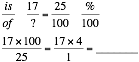 